Exodus 20:12-14 Commandments 3,4,5, NotesFeb 1/3, 2022After obedience to God is obedience to our family  - 5th commandment is often considered between the two typesA1 Our duty to God (commandments 1-4)     a1 Our hearts (commandment 1)     a2  Our deeds (commandments 2-4)          B Our family obligations ( commandment 5)A2  Our duty to our neighbor (commandments 6-10)      a2 Our deeds (commandments 6-9)      a1   Our hearts (commandment 10)Jesus said the greatest commandment is to Love the ___________ your God with all your   	 and the second is:  You shall love your neighbor as yourselfMark 12:28 -31The world doesn’t like the 10 Words –  by law they have been removed from schools and public places even more so are being made to seem of no importance for us in our life today.  We see  a sharp contrast between being ________ and __________________.Foundation is defined as an underlying basis or principle upon which something is strongly built or strongly rooted.  A strong foundation runs deepPOA:  what is your foundation?  What are you doing to make sure it is one that runs deep and will weather the storm?5th Commandment : Exodus 20:12 (NASB) 
12  "Honor your father and your mother, that your days may be prolonged in the land which the LORD your God gives you.  Corresponding NT verse:The word honor is Kabed (strongs H3513) and is a causative verb.  We see it used as to _____________in a negative sense and to ___________________ in a positive sense.The likeness/attribute of God we see:6th Commandment: Exodus 20:13 (NASB) 
13  "You shall not murder.   KJV says kill the word here is rasah- usually implies a violent killing of a personal enemy.Corresponding NT verse:The likeness/ attribute of God we see:7th Commandment: Exodus 20:14 (NASB) 
14  "You shall not commit adultery. Adultery is the word na’ap (pronounced nawaf)  the sexual relationship outside of the _________________     ________________________.Corresponding NT verse:The likeness attribute of God we seeThe great and important duty which is incumbent on Christians, is to guard against all appearance of evil; to watch against the first risings in the heart to evil; and to have a guard upon our actions, that they may not be sinful, or so much as seem to be so.George Whitefield Small group discussionHow can you build a firm foundationSeek Him, be in His Word, Fellowship with others Study to show thyself approved unto God. What does it mean to be a peculiar people set apart by God? How and why are we different Ex 19:4-6, Prov 3:1-9, Psalm 1, Deut 6:1-9, Psalm 1, Prov 7:1-5, Psalm 119:97-105, Duet 26:16Heb 10:10-18, Duet 14:2 1 Peter 2:9-12Multiple times we are told to keep His Law and yet we know we can’t – but God in His name and in his actions has shown us in this study  and in His word that He is merciful and the law points to Him and our need to be delivered.  What are some of the things learned about who God is and His Word that show us this?  Gen 15:1-6, Rom 4:3, Hebrews 11, Rom 6:14-15, Gal 5:18, Rom 3: 20-25, Gal 5:18 John 1:17, Col 3:1-3, 1 Cor 2:7-16Galatians 3:2-3 (NASB) 
2  This is the only thing I want to find out from you: did you receive the Spirit by the works of the Law, or by hearing with faith? 
3  Are you so foolish? Having begun by the Spirit, are you now being perfected by the flesh?God reveals Himself in the 5,6, and 7th commandment as well as the first four – how does seeing God as Father, Creator who made us in His image and Husband give us a bigger understanding of the law, how it points to Christ and how big our God is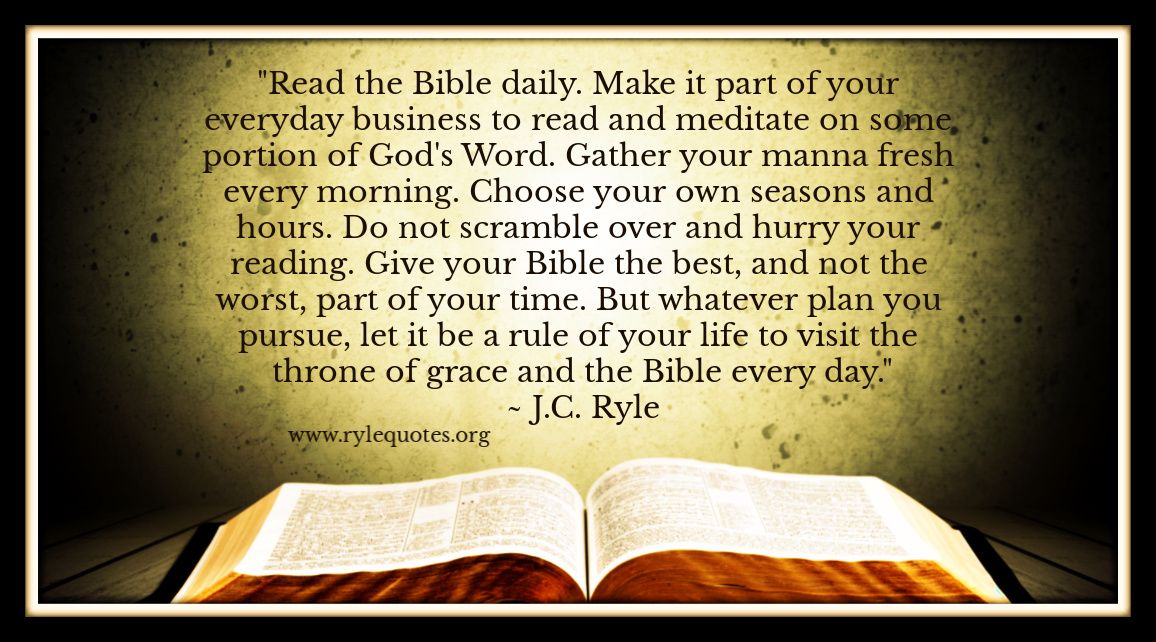 